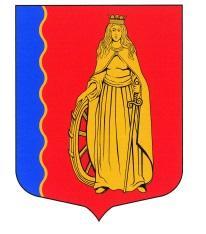 МУНИЦИПАЛЬНОЕ ОБРАЗОВАНИЕ«МУРИНСКОЕ ГОРОДСКОЕ ПОСЕЛЕНИЕ»ВСЕВОЛОЖСКОГО МУНИЦИПАЛЬНОГО РАЙОНАЛЕНИНГРАДСКОЙ ОБЛАСТИСОВЕТ ДЕПУТАТОВ ЧЕТВЕРТОГО СОЗЫВАРЕШЕНИЕ«27» марта 2020г.                           г. Мурино                                                  №48В соответствии с Федеральным законом от  06.10.2003г. № 131-ФЗ «Об общих принципах организации местного самоуправления в Российской Федерации», во исполнение Указа Президента Российской Федерации от 25.03.2020г. №206 "Об объявлении в Российской Федерации нерабочих дней", Постановления правительства Ленинградской области от 26 марта 2020г. №154 "О реализации Указа Президента Российской Федерации от 25 марта 2020 года № 206", в связи со сложившейся санитарно-эпидемиологической обстановкой, совет депутатов принялРЕШЕНИЕ:Внести изменение в решение совета депутатов от «26» февраля 2020 г. № 43 и перенести дату проведения публичных слушаний по проекту решения «Об утверждении Устава муниципального образования «Муринское городское поселение» Всеволожского муниципального района Ленинградской области» на «06» апреля 2020 г. в 19 часов 00 минут по адресу: Ленинградская область, Всеволожский район, г. Мурино, ул. Оборонная, д.32-а, зал заседаний.Утвердить текст объявления о проведении публичных слушаний по проекту решения «Об утверждении Устава муниципального образования «Муринское городское поселение» Всеволожского муниципального района Ленинградской области», согласно Приложению 1 к настоящему решению.Опубликовать настоящее решение в газете «Муринская панорама» и на официальном сайте в информационно-телекоммуникационной сети Интернет www.администрация-мурино.рф.Настоящее решение вступает в силу с момента его опубликования.Контроль исполнения настоящего решения возложить на постоянно действующую депутатскую комиссию по вопросам местного самоуправления, гласности, использования земель, законности и правопорядку.Глава муниципального образования                                                Д.В. КузьминПриложение 1 к решению совета депутатов от «27» марта 2020 г. № 48ОБЪЯВЛЕНИЕо проведении публичных слушаний по проекту решения совета депутатов муниципального образования «Муринское городское поселение» Всеволожского муниципального района Ленинградской области «Об утверждении Устава муниципального образования «Муринское городское поселение» Всеволожского муниципального района Ленинградской области»Совет депутатов муниципального образования «Муринское городское поселение» Всеволожского муниципального района Ленинградской области объявляет о переносе даты проведения публичных слушаний по проекту решения «Об утверждении Устава муниципального образования «Муринское городское поселение» Всеволожского муниципального района Ленинградской области».Публичные слушания состоятся «06» апреля 2020 года в 19 часов 00 минут по адресу: Ленинградская область, Всеволожский район, г. Мурино, ул. Оборонная, д.32-а, зал заседаний.О переносе даты проведения  публичных слушаний по проекту решения «Об утверждении Устава муниципального образования «Муринское городское поселение»  Всеволожского муниципального района Ленинградской области»